Income Deprivation Domain and Employment Deprivation DomainIncome Deprivation DomainThe Income Deprivation Domain consists of one indicator which identifies the proportion of the population living in households whose equivalised income is below 60% of the NI median.  When the top 100 most deprived Super Output Areas (SOAs) in terms of income deprivation in Northern Ireland are selected, nine of these can be found in Armagh City, Banbridge and Craigavon Borough.The most deprived SOA in the borough according to the Income Deprivation Domain is Woodville 1, located in Lurgan. It is the 9th most deprived SOA in Northern Ireland in terms of income deprivation.Six of the top ten most income deprived SOAs in the borough are also in the borough’s top ten most deprived for the overall Multiple Deprivation Measure (MDM) which combines the seven deprivation domains (allowing areas to be ranked based on multiple types of deprivation). The SOAs in Armagh City, Banbridge and Craigavon Borough falling within the 20% most deprived in Northern Ireland for income deprivation are listed below.Table 1: SOAs in Armagh City, Banbridge and Craigavon Borough which are within the 20% most deprived in Northern Ireland according to the Income Deprivation Domain. Source: Northern Ireland Multiple Deprivation Measure 2017, NISRA. A total of 16 SOAs in the borough are within the 20% most deprived in Northern Ireland overall for income deprivation. Of these 16, the majority are urban (11 of the 16) and five are rural. The locations of these SOAs in the borough are shown below, split by those that fall into the top 10% most deprived in Northern Ireland for income deprivation and those that are within the 11%-20% most deprived.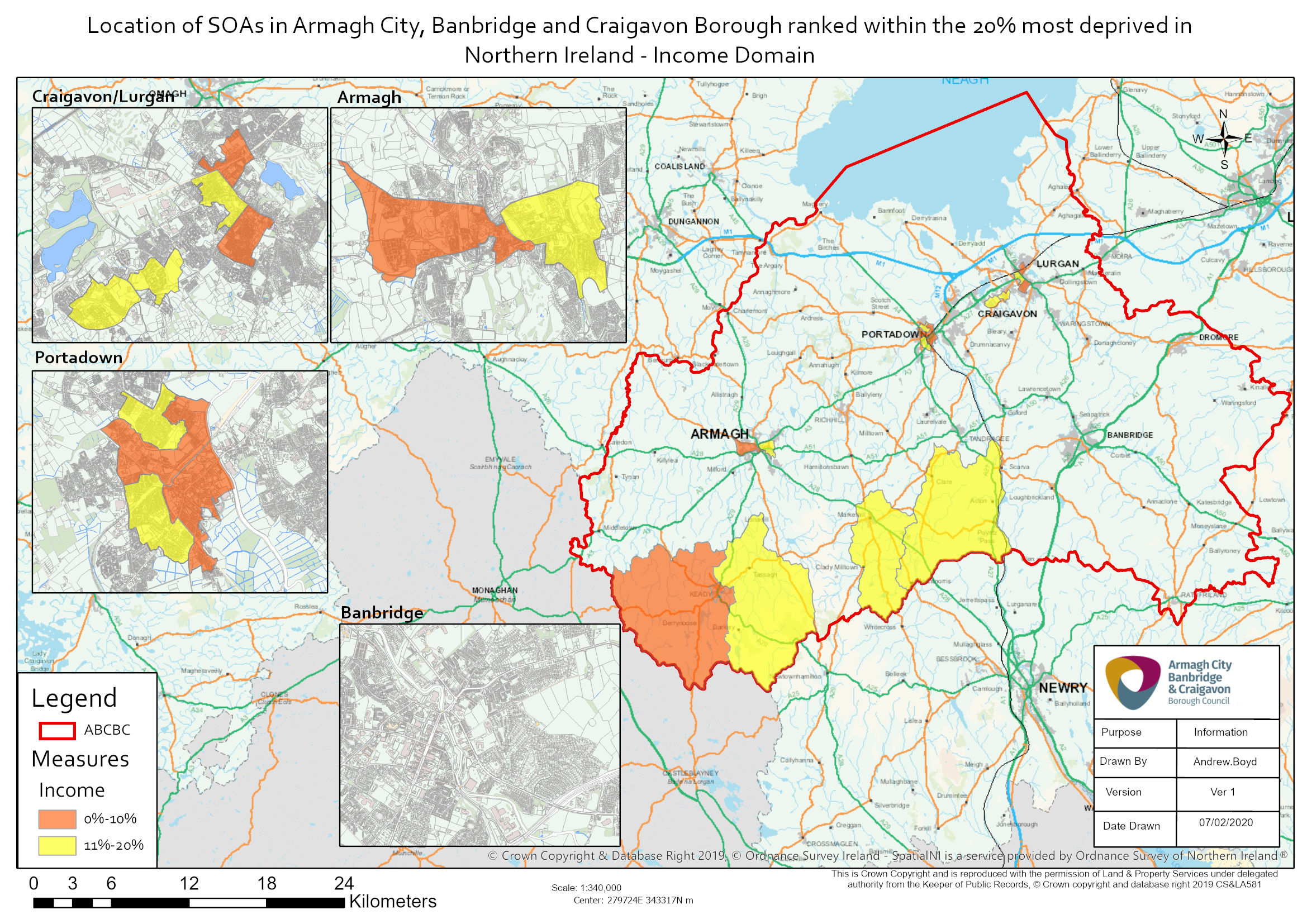 Supporting information has also been produced in respect of income deprivation affecting children (i.e. those aged 15 and under) and older people (i.e. those aged 65 and over) showing:The proportion of the population aged 15 and under living in households whose equivalised income is below 60 per cent of the NI median; andThe proportion of the population aged 65 and over living in households whose equivalised income is below 60 percent of the NI median.When the top 100 most deprived SOAs in terms of the proportion of the population aged 15 and under living in households whose equivalised income is below 60 per cent of the NI median are selected, seven of these can be found in Armagh City, Banbridge and Craigavon Borough. The most deprived SOA in the borough according to this supporting information relating to those aged 15 and under is Church, located in Lurgan, and is the 9th most deprived SOA in Northern Ireland for income deprivation affecting children. Five of the top ten most deprived SOAs in the borough relating to the proportion of the population aged 15 and under living in households whose equivalised income is below 60 per cent of the NI median are also in the borough’s top ten most deprived for the overall Multiple Deprivation Measure. The SOAs in Armagh City, Banbridge and Craigavon Borough falling within the 20% most deprived in Northern Ireland for income deprivation affecting children are shown below.Table 2: SOAs in Armagh City, Banbridge and Craigavon Borough which are within the 20% most deprived in Northern Ireland in terms of the proportion of the population aged 15 and under living in households whose equivalised income is below 60 per cent of the NI median rank. Source: Northern Ireland Multiple Deprivation Measure 2017, NISRA. When the top 100 most deprived SOAs in terms of the proportion of the population aged 65 and over living in households whose equivalised income is below 60 per cent of the NI median are selected, twelve of these can be found in Armagh City, Banbridge and Craigavon Borough.The most deprived SOA in the borough according to this supporting information relating to those aged 65 and over is Derrynoose, and is the 11th most deprived SOA in Northern Ireland.None of the top ten most deprived SOAs in the borough relating to the proportion of the population aged 65 and over living in households whose equivalised income is below 60 per cent of the NI median are in the borough’s top ten most deprived for the overall Multiple Deprivation Measure.SOAs in Armagh City, Banbridge and Craigavon Borough falling within the 20% most deprived in Northern Ireland for income deprivation affecting older people are shown below, the majority of which are classified as rural (15 out of 18).Table 3: SOAs in Armagh City, Banbridge and Craigavon Borough which are within the 20% most deprived in Northern Ireland in terms of the proportion of the population aged 65 and over living in households whose equivalised income is below 60 per cent of the NI median rank. Source: Northern Ireland Multiple Deprivation Measure 2017, NISRA. Employment Deprivation DomainThe Employment Deprivation Domain consists of one indicator which identifies the proportion of the working age population (aged 18 – 64) who are excluded from work.When the top 100 most deprived SOAs in terms of employment deprivation in Northern Ireland are selected, six of these can be found in Armagh City, Banbridge and Craigavon Borough. The most deprived SOA in the borough according to the Employment Deprivation Domain is Drumnamoe 1, located in Lurgan. It is the 42nd most deprived SOA in Northern Ireland in terms of income deprivation.Seven of the top ten most employment deprived SOAs in the borough are also in the borough’s top ten most deprived for the overall Multiple Deprivation Measure.The SOAs in Armagh City, Banbridge and Craigavon Borough falling within the 20% most deprived in Northern Ireland for employment deprivation are listed below.Table 4: SOAs in Armagh City, Banbridge and Craigavon Borough which are within the 20% most deprived in Northern Ireland according to the Employment Deprivation Domain. Source: Northern Ireland Multiple Deprivation Measure 2017, NISRA. A total of 11 SOAs in the borough are within the 20% most deprived in Northern Ireland overall for employment deprivation. All 11 of these SOAs are classified as urban areas. The locations of these SOAs in the borough are shown below, split by those that fall into the top 10% most deprived in Northern Ireland for employment deprivation and those that are within the 11%-20% most deprived.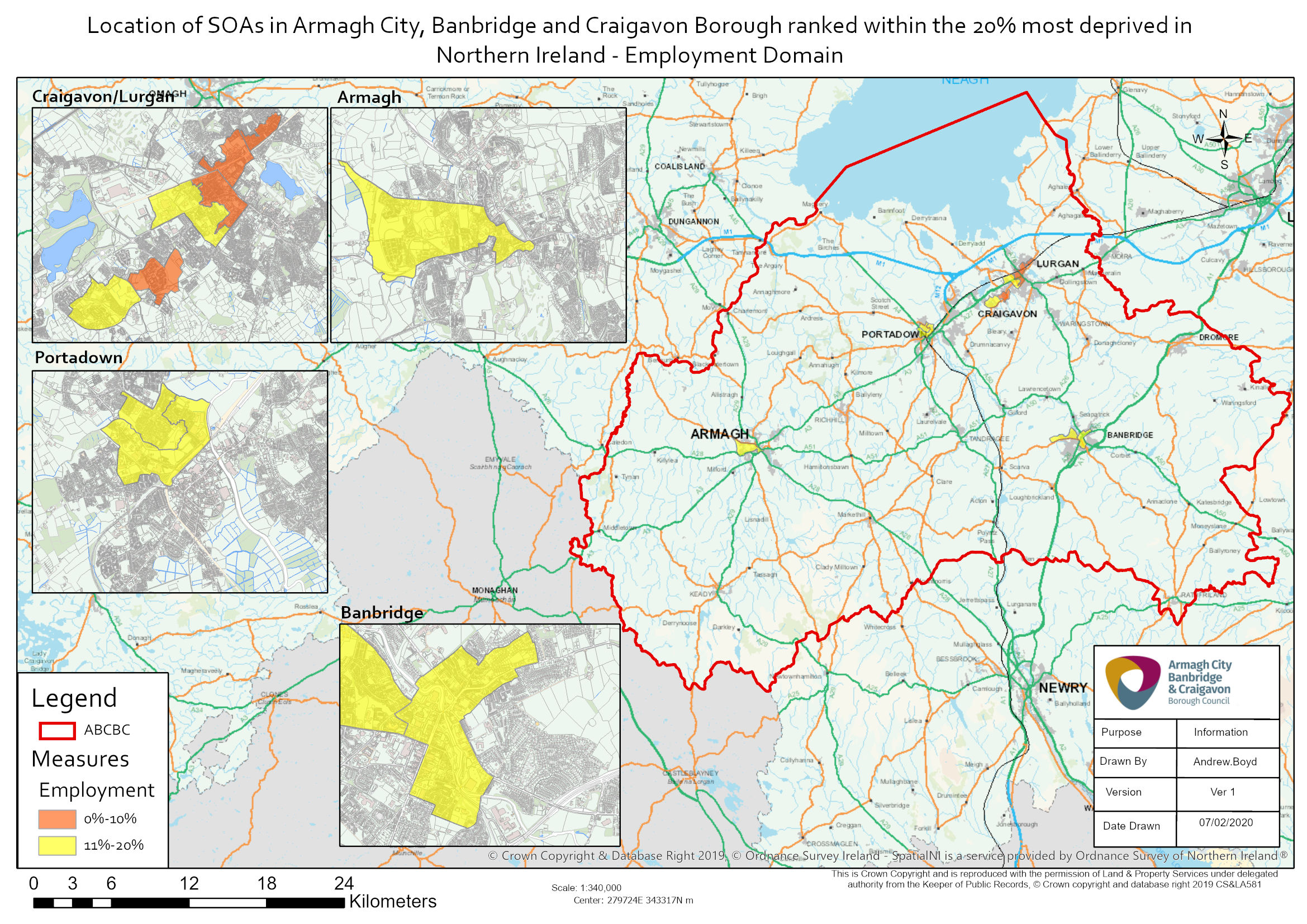 Further information of Northern Ireland Multiple Deprivation Measure 2017 can be found via the following link:https://www.nisra.gov.uk/statistics/deprivation/northern-ireland-multiple-deprivation-measure-2017-nimdm2017Income Domain Rank                (1=most deprived890=least deprived)Armagh City, Banbridge and Craigavon Borough SOAUrban/RuralProportion of the population living in households whose equivalised income is below 60 per cent of the NI median (%)9Woodville 1Urban24.4%17ChurchUrban21.6%19Annagh 2Urban21.4%22KeadyRural21.1%38Callan BridgeUrban20.2%46DerrynooseRural19.6%86Corcrain 2Urban17.9%93CarrigatukeRural17.8%100Corcrain 1Urban17.7%105Court 1Urban17.5%117Drumgask 2Urban17.2%122TavanaghUrban17.1%131Poyntz PassRural16.9%139MarkethillRural16.7%156The MallUrban16.4%172Drumgor 2Urban16.2% Proportion of the population aged 15 and under living in households whose equivalised income is below 60 per cent of the NI median Rank                (1=most deprived890=least deprived)Armagh City, Banbridge and Craigavon Borough SOAUrban/RuralProportion of the population aged 15 and under living in households whose equivalised income is below 60 per cent of the NI median (%)9ChurchUrban35.2%20Woodville 1Urban31.0%23KeadyRural30.5%51Annagh 2Urban27.9%64Drumgask 2Urban26.6%78Corcrain 1Urban25.7%87Drumgor 2Urban25.4%109Edenderry 1Urban24.9%123Poyntz PassRural24.4%136RathfrilandRural24.1%151DerrynooseRural23.9%153TandrageeRural23.8%156Drumnamoe 1Urban23.7%163TavanaghUrban23.5% Proportion of the population aged 65 and over living in households whose equivalised income is below 60 per cent of the NI median Rank                (1=most deprived890=least deprived)Armagh City, Banbridge and Craigavon Borough SOAUrban/RuralProportion of the population aged 65 and over living in households whose equivalised income is below 60 per cent of the NI median (%)11DerrynooseRural13.8%27KatesbridgeRural12.2%29The Birches 1Rural12.1%32KillyleaRural12.0%39Poyntz PassRural11.5%40BannsideRural11.5%54CharlemontRural11.0%57CarrigatukeRural11.0%69BallymartrimRural10.3%82LoughbricklandRural9.9%91Annagh 2Urban9.7%92LawrencetownRural9.7%108Donaghcloney 2Rural9.4%121Dromore South 1Urban9.1%129Dromore South 2Mixed urban/rural9.0%143The Birches 2Rural8.8%145Aghagallon 1Rural8.7%166Rich Hill 1Rural8.4% Employment Domain Rank                (1=most deprived890=least deprived)Armagh City, Banbridge and Craigavon Borough SOAUrban/RuralProportion of the working age population who are employment deprived (%)42Drumnamoe 1Urban43.2%59Woodville 1Urban40.1%67Drumgask 2Urban38.4%69Court 1Urban37.7%92Court 2Urban34.6%98Callan BridgeUrban34.2%107Drumgor 2Urban33.7%119The CutUrban32.4%147Corcrain 1Urban30.3%170EdenderryUrban29.1%178Corcrain 2Urban28.6%